ORDER OF WORSHIPOur Mission Statement: “Growing together in our knowledge and love of God through Jesus Christ and sharing this with others.”PRELUDE & ENTRANCE OF THE LIGHTCHORAL INTROIT       “He is Lord”                  arr Betty PulkinghamWELCOME & ANNOUNCEMENTSWelcome! We are glad you’re here. To help us know one another, please sign and pass our Friendship Pad and join us for fellowship at coffee hour following the worship service.*CALL TO WORSHIP (Excepts from Psalm 25)To You, O Lord, I lift up my soul.O my God, in you I trust; do not let me be put to shame; do not let my enemies exult over me.Make me to know your ways, Oh Lord; teach me your paths.Lead me in your truth, and teach me, for you are the God of my salvation.Good and upright is the Lord.He leads the humble in what is right and teaches the humble his way. *OPENING HYMN       “Come Christians Join to Sing ”      	#158LIGHTING THE CANDLES OF REMEMBRANCE & PEACEThe Candle of Remembrance is lit for those in the military and their families, veterans, first responders, and all those in harm’s way. The Candle of Peace reminds us to pray for God’s peace in our homes, community, nation, and the world.PRAYER OF CONFESSIONHoly and Merciful God, in your presence we confess our sinfulness, our shortcomings, and our offenses against you.  You alone know how often we have sinned, in wandering from your ways, in wasting your gifts, in forgetting your love.  Have mercy on us, O Lord, for we are ashamed and sorry for all we have done to displease you.  Forgive our sins, and help us to live in your light, and walk in your ways, for the sake of Jesus Christ our Savior.   Amen. (Silent Prayer)HYMN OF REFLECTION        “Fill My Cup Lord ”          	#641WORDS OF ASSURANCEIn Christ, you are forgiven.Amen.*SHARING THE PEACE OF CHRISTThe peace of Christ be with you.And also with you!Please greet one another in Christ’s peace.*GATHERING RESPONSE  “Bind Us Together”                TFWS#2226	CHOIR ANTHEM       “A Lenten Meditation”       Douglas WagnerWORSHIPPING WITH OUR YOUNG DISCIPLESPASTORAL PRAYER(Followed by The Lord’s Prayer using “debts” and “debtors.”)OFFERING OF TITHES AND GIFTS*SONG OF THANKSGIVING“Praise God, from Whom All Blessings Flow” 	#95PRAYER OF DEDICATION (Unison)Gracious God, you set Jesus Christ as the Head of the Church to rule over all things on earth, and you have made us servants in your kingdom.  Help us to be good stewards of the gifts you have given and make us generous givers of our time and talents.  Use our tithes and offerings for your work, helping us to minister to those in need, as we share your gospel light in the world.  United in love and in the fellowship of Christ, we pray.  Amen.SCRIPTURE READING   Matthew 11:28-30*HYMN     “Jesus, Lover of My Soul”                 #479SCRIPTURE READING        John 4:5-42MESSAGE              “Come to Me ”	Elder Lynn Jacques*CLOSING HYMN           “Come We That Love the Lord” 	#732*BENEDICTION*RESPONSE “Shalom” 	#666*POSTLUDE*stand as you are ableThe First United Church of East SyracuseChurch Telephone: 315-463-6833Church e-mail: esyrchurch@verizon.netPastor’s e-mail: revrndeb@gmail.comwww.unitedchurchesyr.orgPastor: Rev. Debra L. ThomasMusic Director: Christy KnowltonWorship Assistant: Chuck ProvoSound & Technology: William JacquesNursery Care: Mary Anne SchweitzerLike us on FacebookTo download our free church app, search for “Church App Tithe.ly” on your phone app store or google play. Click on the blue icon, download, and search for “First United Church of East Syracuse” and open. Allow notifications to receive emergency cancellation notices.Note: Weather related closing/cancellation of worship services or programs, will be listed on the Channel 9 news scroll.            Welcome to Worship!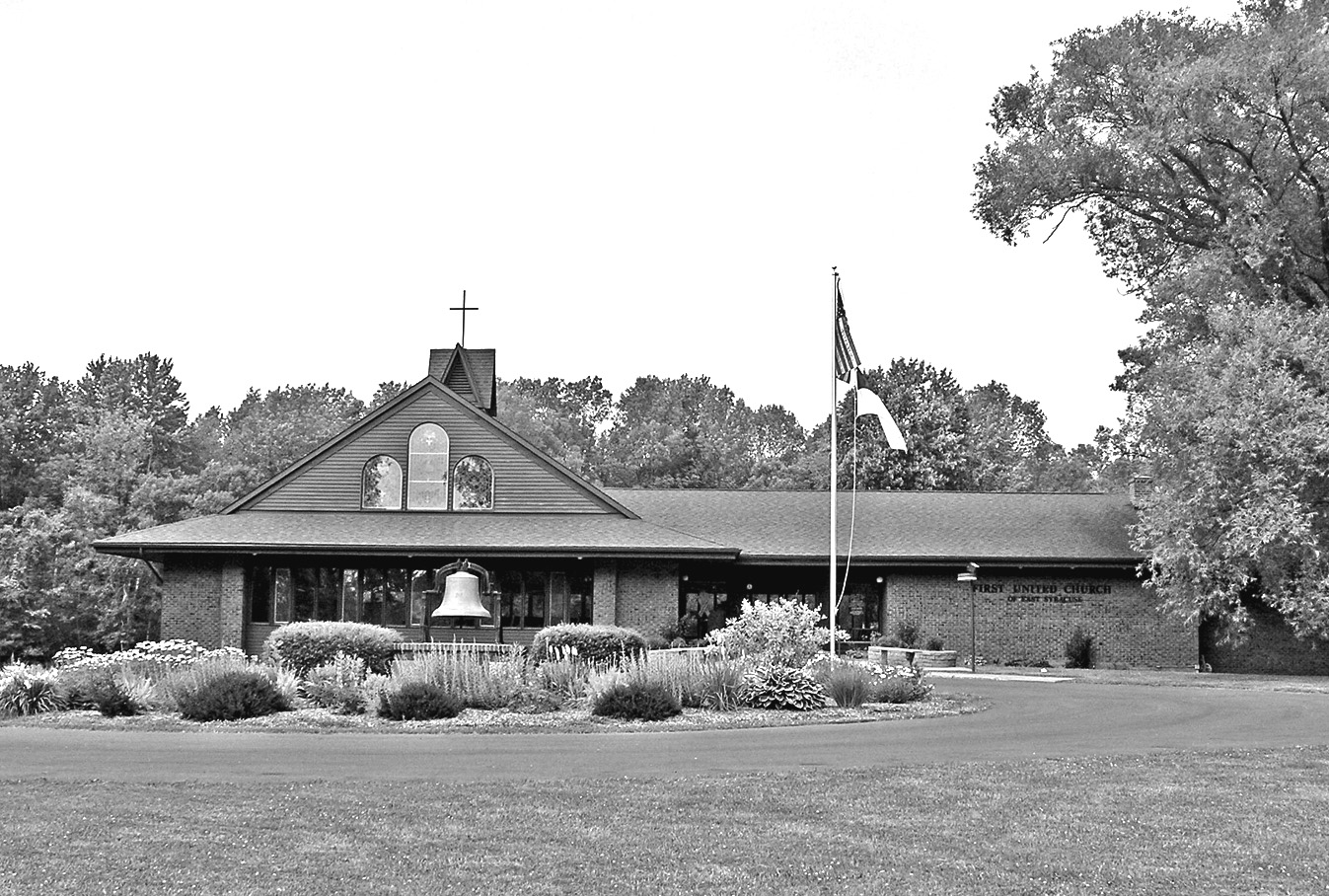 Third Sunday in LentMarch 22, 202010:00 A.M.The First United Church of East Syracuse823 Franklin Park Drive, East Syracuse, NY 13057Affiliated with the United Methodist Churchand the Presbyterian Church (USA)Rev. Debra L. Thomas, Pastor